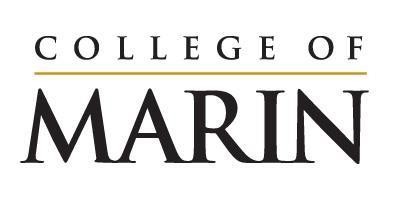 Notice of Construction ActivityNovember 20, 2023 – November 26, 2023Please see below for construction activities happening on the site of the Learning Resources Center, November 20 – November 26.  Rebar delivered and installed for the foundationsTrenching for water line installation near AC Noise you will expect to hear onsite: Noisy steel work such as moving metal against metal and hammering metalExcavators and other typical construction equipmentCrane operations including safety hornIdling trucksBack up alertsPlease reach out to facilties@marin.edu directly with questions or concerns.